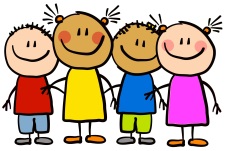 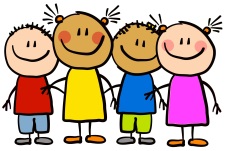 This WeekThis week we have been settling back in to Nursery after a lovely Easter holiday. We have been making some new friendships with new people who have started our Nursery this week. We have been exploring each of our new learning areas in our classroom whilst getting to know where things belong. We have seen lots of children helping one another and some new friendships being formed which has been lovely to see. This week we have started to look at our new topic ‘Why do Spiders eat flies?’. We have been focusing on learning about minibeasts and their different names. In shared read our book is ‘What the ladybird heard?’ The children have enjoyed discussing the book and the characters, we have also looked at the meaning of different words in the book such as ‘cunning’ and ‘whisper’.This week Nursery attendance –99.2%This WeekThis week we have been settling back in to Nursery after a lovely Easter holiday. We have been making some new friendships with new people who have started our Nursery this week. We have been exploring each of our new learning areas in our classroom whilst getting to know where things belong. We have seen lots of children helping one another and some new friendships being formed which has been lovely to see. This week we have started to look at our new topic ‘Why do Spiders eat flies?’. We have been focusing on learning about minibeasts and their different names. In shared read our book is ‘What the ladybird heard?’ The children have enjoyed discussing the book and the characters, we have also looked at the meaning of different words in the book such as ‘cunning’ and ‘whisper’.This week Nursery attendance –99.2%Next week…Yellow group- Mrs Musgrave’s phonics group have learnt the sounds: m and a.Red group- Miss Hosford’s phonics group have learnt the sounds: b and f. Green group- Mrs Bailey’s group have learnt the sound m. Stars of the weekMusgrave -Jack, for trying his best when learning about minibeasts.  Miss Hosford-. Leni- for following nursery rules. Mrs Bailey- Summer- for doing goo tidying up in nursery.   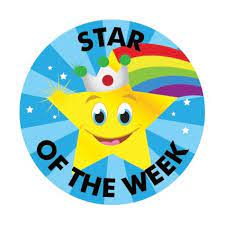 Nursery needs you! Donations Required!We are requesting donations from our nursery families, to support our children with their learning through play. We require the following:Craft: bottle tops, newspaper, material/fabric, string/wool/yarn, table cloths, the front of old greetings cards and gift labels.Playdough: bun cases, birthday candles/ number candles, shells, baking trays and utensils.Outside: scooters, musical instruments, scrubbing brushes, cloths, washing up bowls, spray bottles, 500ml pop bottles, plant pots and seeds.Clothing: old wellies, shoes sized 7,8,9 and coats. Anything you could donate to nursery would be greatly appreciated. Thank you!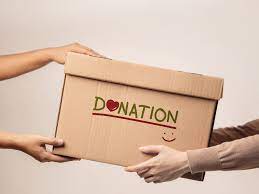 Nursery needs you! Donations Required!We are requesting donations from our nursery families, to support our children with their learning through play. We require the following:Craft: bottle tops, newspaper, material/fabric, string/wool/yarn, table cloths, the front of old greetings cards and gift labels.Playdough: bun cases, birthday candles/ number candles, shells, baking trays and utensils.Outside: scooters, musical instruments, scrubbing brushes, cloths, washing up bowls, spray bottles, 500ml pop bottles, plant pots and seeds.Clothing: old wellies, shoes sized 7,8,9 and coats. Anything you could donate to nursery would be greatly appreciated. Thank you!HomeworkHomework will be given out to children on their last day of every week. If you have lost your homework or did not receive one due to absence, please collect your own copy from the notice board in the entrance to Nursery. HomeworkHomework will be given out to children on their last day of every week. If you have lost your homework or did not receive one due to absence, please collect your own copy from the notice board in the entrance to Nursery. Reading booksChildren in Nursery are encouraged to select a book from the book box next to the peg area. Children should keep the same book for a week and return these on their last day of Nursery every week. Please ensure you change your child’s book with them in the morning. Please also note that unless the previous book is returned, a new book cannot be issued to your child until it has been returned.Reading booksChildren in Nursery are encouraged to select a book from the book box next to the peg area. Children should keep the same book for a week and return these on their last day of Nursery every week. Please ensure you change your child’s book with them in the morning. Please also note that unless the previous book is returned, a new book cannot be issued to your child until it has been returned.Reminders Please ensure you encourage your children to organise themselves in the morning with their cloakroom. We are working really hard on building up independence ready for children to start school in September. If your child does require to be changed in a nappy, please ensure you have enough wipes, nappies and disposable bags packed, for the next term as Nursery do not provide these. Please ensure your child is wearing appropriate clothing at this time of year. We have a lot of children who come to Nursery not having gloves, hats or scarves. We do play outside in all weathers and are very short on spares for this to offer.  Thank you.Reminders Please ensure you encourage your children to organise themselves in the morning with their cloakroom. We are working really hard on building up independence ready for children to start school in September. If your child does require to be changed in a nappy, please ensure you have enough wipes, nappies and disposable bags packed, for the next term as Nursery do not provide these. Please ensure your child is wearing appropriate clothing at this time of year. We have a lot of children who come to Nursery not having gloves, hats or scarves. We do play outside in all weathers and are very short on spares for this to offer.  Thank you.